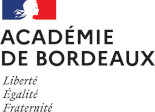  Lieu d'emplacement : ………………………………………… L’original de la fiche doit être conservé impérativement dans le registre 1/2 Lorsque la fiche du registre concerne les conditions de travail d’un agent de la collectivité, elle est transmise, au fil de l’eau, par l’assistant de prévention, au CHSCT  2/2 REGISTRE DE SANTÉ ET DE SÉCURITE AU TRAVAILFiche de signalementREGISTRE DE SANTÉ ET DE SÉCURITE AU TRAVAILFiche de signalementFiche N° ……      Circonscription : …………………………………………………………………………………………………  Nom établissement : (N° RNE) ………………………… ………………………………………………………… Nom et prénom de l’agent ou usager : ………………………………………………………… Fonction : ………………………………………………………  Téléphone : ……………………………………. Mail : ………………………………………………… IEN de Circonscription : ……………………………………………………….Directeur d’école : …………………………………………………………Assistant de prévention (nom et prénom): …………………………………………………………… AGENT / Usager : observations et suggestions relatives à la prévention des risques professionnels et à l’amélioration des conditions de travail Description de la situation : ………………………………………………………………………………………………………………………………………………………………………………………………………………………………………………………………………………………………………………………………………………………………………………………………………………………………………………………………………………………………………………………………………………………………………………………………………………………………………………………………………………………………………………………………………………………………………………………………………………………………………………………………………………………………………………………………………………………………………………………………………………………………………………………………………………………………………………………………………………………………………………………………………………………………………………………………………………………………………………………………………………………………………………………………………………………………………………………………………………………………………… ………………………………………………………………………………Suggestion(s) d’amélioration : ……………………………………………………………………………………………………………………………………………………………………………………………………………………………………………………………………………………………………………………………………………………………………………………………………………………………………………………………………………………………………………………………………………………………………………………………………………………………………………………………………………………………………………………………………………………………………………………………………………………………………………………………………………………………………………………………………………………………………………………………………………………………………………………………… ………………………………………………………………………………………………………………………………Date : …………………………             Heure : …………………                 Signature :    AGENT / Usager : observations et suggestions relatives à la prévention des risques professionnels et à l’amélioration des conditions de travail Description de la situation : ………………………………………………………………………………………………………………………………………………………………………………………………………………………………………………………………………………………………………………………………………………………………………………………………………………………………………………………………………………………………………………………………………………………………………………………………………………………………………………………………………………………………………………………………………………………………………………………………………………………………………………………………………………………………………………………………………………………………………………………………………………………………………………………………………………………………………………………………………………………………………………………………………………………………………………………………………………………………………………………………………………………………………………………………………………………………………………………………………………………………………… ………………………………………………………………………………Suggestion(s) d’amélioration : ……………………………………………………………………………………………………………………………………………………………………………………………………………………………………………………………………………………………………………………………………………………………………………………………………………………………………………………………………………………………………………………………………………………………………………………………………………………………………………………………………………………………………………………………………………………………………………………………………………………………………………………………………………………………………………………………………………………………………………………………………………………………………………………………… ………………………………………………………………………………………………………………………………Date : …………………………             Heure : …………………                 Signature :   DIRECTEUR ECOLE : Selon le degré d’urgence ou de gravité potentielle, le directeur décide et met en œuvre une action conservatoire. Si une autre structure a été consultée à titre de conseil pour aider à définir les mesures conservatoires, vous noterez ci-dessous le nom de la personne et de la structure, et le moyen de contact (Tél, fax, courriel, …) : Mesures conservatoires et/ou propositions d’améliorations :  ………………………………………………………………………………………………………………………………………………………………………………………………………………………………………………………………………………………………………………………………………………………………………………………………………………………………………………………………………………………………………………………………………………………………………………………………………………………………………………………………………………………………………Date : ……………………                       Signature : DIRECTEUR ECOLE : Selon le degré d’urgence ou de gravité potentielle, le directeur décide et met en œuvre une action conservatoire. Si une autre structure a été consultée à titre de conseil pour aider à définir les mesures conservatoires, vous noterez ci-dessous le nom de la personne et de la structure, et le moyen de contact (Tél, fax, courriel, …) : Mesures conservatoires et/ou propositions d’améliorations :  ………………………………………………………………………………………………………………………………………………………………………………………………………………………………………………………………………………………………………………………………………………………………………………………………………………………………………………………………………………………………………………………………………………………………………………………………………………………………………………………………………………………………………Date : ……………………                       Signature : IEN de Circonscription :   MME, M. ………………………………    Date : …………………    Visa (tampon):  Réponse (et décisions éventuelles) :  ………………………………………………………………………………………………………………………………………………………………………………………………………………………………………………………………………………………………………………………………………………………………………………………………………………………………………………………………………………………………………………………………………………………………………………………………………………………………………………………………………………………………………………………………………………………………………………………………………………………………………………………………………………………………………………………………………………………………………………………………………………………………………………………………………………………………………………………………………………………………………………………………………………………………………………………………………………………………………………………………………………………………………………………………………………………………………………………………………………………………………………………………………………………Ce risque est-il déjà intégré dans le document unique ? :    Oui     Non         Date : ……………………………                                             Signature :       IEN de Circonscription :   MME, M. ………………………………    Date : …………………    Visa (tampon):  Réponse (et décisions éventuelles) :  ………………………………………………………………………………………………………………………………………………………………………………………………………………………………………………………………………………………………………………………………………………………………………………………………………………………………………………………………………………………………………………………………………………………………………………………………………………………………………………………………………………………………………………………………………………………………………………………………………………………………………………………………………………………………………………………………………………………………………………………………………………………………………………………………………………………………………………………………………………………………………………………………………………………………………………………………………………………………………………………………………………………………………………………………………………………………………………………………………………………………………………………………………………………Ce risque est-il déjà intégré dans le document unique ? :    Oui     Non         Date : ……………………………                                             Signature :       Présentation au conseil d’école:    Oui     Non        Observations du conseil d’école :  …………………………………………………………………………………………………………………………………………………………………………………………………………………………………………………………………………………………………………………………………………………………………………………………………………………………………………………………………………………………………………………………………………………………………………………………………………………………………………………………………………………………………Date : ……………………………                                             Signature :   Présentation au conseil d’école:    Oui     Non        Observations du conseil d’école :  …………………………………………………………………………………………………………………………………………………………………………………………………………………………………………………………………………………………………………………………………………………………………………………………………………………………………………………………………………………………………………………………………………………………………………………………………………………………………………………………………………………………………Date : ……………………………                                             Signature :   TRANSMISSION au CHSCT compétent (Au fil des signalements)                                     Date : ……………………… TRANSMISSION au CHSCT compétent (Au fil des signalements)                                     Date : ……………………… CHSCT Départemental Education NationaleCHSCT Municipal 